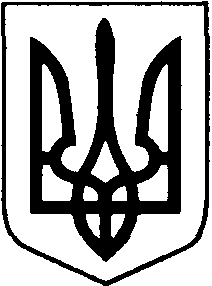 КИЇВСЬКА ОБЛАСТЬТЕТІЇВСЬКА МІСЬКА РАДАVІІІ СКЛИКАННЯП'ЯТА    СЕСІЯ ПРОЕКТ    Р І Ш Е Н Н Я        .04.2021 р.                                                                                                              №   -05-VIIІПро надання дозволу на об’єднання  земельнихділянок, які  розташовані  на території Тетіївської міської ради                   Розглянувши клопотання СФГ «СВІТАНОК», керуючись Законом України «Про місцеве самоврядування в Україні», відповідно до статей 12, Земельного кодексу України,  Закону України «Про внесення змін до деяких законодавчих актів України про розмежування земель державної та комунальної власності»,  Закону України «Про землеустрій», Програмою розвитку земельних відносин Тетіївської міської ради на 2021-2025 роки, Тетіївська міська радаВИРІШИЛА : 1.Надати  дозвіл Тетіївській міській раді на розробку технічної документації із землеустрою  щодо об’єднання земельних  ділянок  площею          0,1220  га,     кадастровий  номер 3224610100:01:182:0033,         0,0343 га       кадастровий  номер 3224610100:01:182:0034,         0,3870 га        кадастровий  номер 3224610100:01:182:0035,   які розташовані в м. Тетієві по вул. Володимирській, 1-А  з цільовим   призначенням  для будівництва  та  обслуговування   будівель  торгівлі.2. Розроблену технічну документацію подати на розгляд та затвердження        чергової сесії .3.Контроль за виконанням даного рішення покласти на постійну депутатську  комісію з питань регулювання земельних відносин, архітектури, будівництва та охорони навколишнього середовища,   (голова Крамар О.А.)Міський  голова                                         Б.БАЛАГУРА